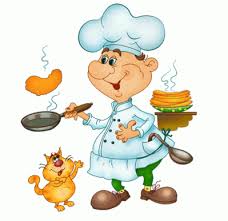 (12.02.2024 r.-16.02.2024 r.)PONIEDZIAŁEKZupa ogórkowa, chleb wieloziarnisty, jabłkoAlergeny: soja, seler, gluten, mleko i produkty pochodne, jajkaWTOREKBitki schabowe w sosie, kasza jęczmienna, surówka z buraka, kompot z czarnej porzeczki, jabłkoAlergeny: seler, gluten, mleko i produkty pochodne, jajkaŚRODA Pieczone pałki z kurczaka, ryż, surówka mizeria, kompot wieloowocowy, jabłkoAlergeny: jajka, gluten, mleko i produkty pochodne, gorczycaCZWARTEKZapiekanka makaronowa z kurczakiem, kompot truskawkowy, śliwkaAlergeny: gluten, seler, jajka,  mleko i produkty pochodne, gorczycaPIĄTEKFilet rybny, ziemniaki, surówka z białej kapusty, kompot wiśniowy, jabłkoAlergeny: ryba, gluten, jajka, gorczyca, mleko i produkty pochodne